Приложение № 5«Медный всадник» 2022 г.ТРЕБОВАНИЯ К ЭКИПИРОВКЕ УЧАСТНИКОВ ВСЕРОССИЙСКИХ СОРЕВНОВАНИЙ ПО КИОКУСИНКАЙ «МЕДНЫЙ ВСАДНИК» Каждый участник 12-13, 14-15, 16-17 лет, допущенный к соревнованиям по весовым категориям, должен иметь индивидуальное защитное снаряжение.Защитное снаряжение должно быть белого цвета, в хорошем состоянии – чистое, целое, без потертостей с потерей цвета.Протекторы на голень и подъем стопы чулочного типа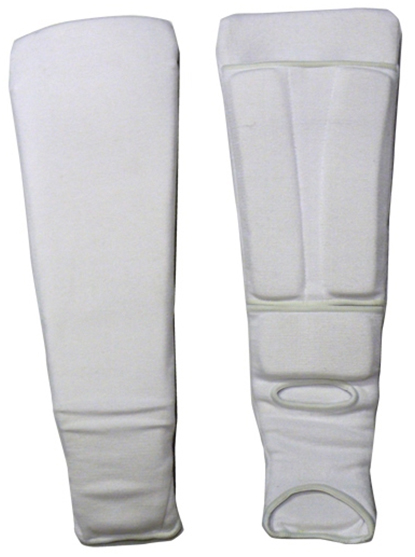 Разрешается использовать протекторы на голень и подъем стопы в виде эластичного чулка белого цвета с использованием уплотнителя толщиной не менее . Использование пластиковых щитков, вставок запрещено.Перчатки на кисти рук с обязательной защитой суставов 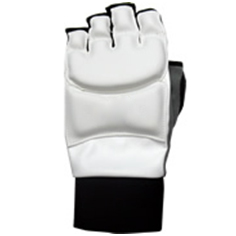 Толщина уплотнителя должна быть не менее 1 см. Использование пластиковых вставок запрещено.Шлем на голову с обязательной защитой подбородка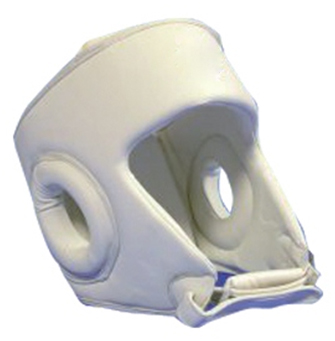 Протектор на грудь – девушки, юниоркиУчастницам разрешается использовать протектор на грудь следующего образца: верхняя граница протектора – не выше уровня вторых ребер, нижняя граница протектора – не ниже края реберных дуг, боковые границы протектора – по передним подмышечным линиям; протектор должен защищать как минимум грудь. Протектор может иметь пластиковые элементы, но они должны быть прикрыты уплотнителем толщиной не менее 1 см.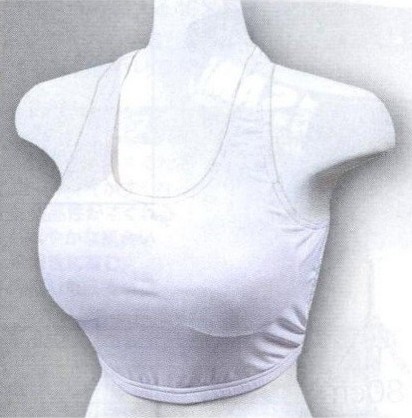 Запрещается использовать жесткие пластиковые протекторы на грудь.Паховый протектор (раковина) – юноши, юниоры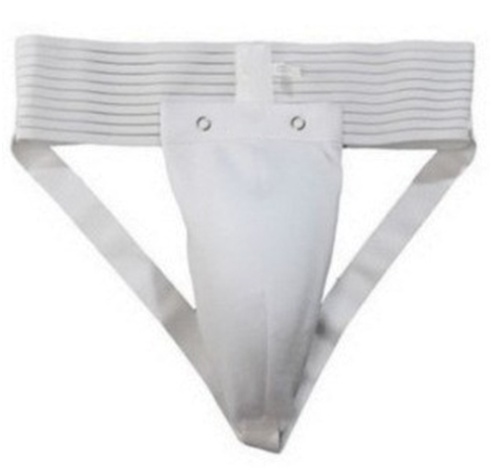 Паховый протектор (раковина) для девушек и юниорок – по желанию.Капа (протектор ротовой полости) – по желанию, кроме случая, когда спортсмен носит брекеты.Каждый участник категории мужчин и женщин, допущенный к соревнованиям по весовым категориям, должен иметь индивидуальное защитное снаряжение.Защитное снаряжение должно быть белого цвета, в хорошем состоянии – чистое, целое, без потертостей с потерей цвета.Протектор на грудь – женщиныУчастницам разрешается использовать протектор на грудь следующего образца: верхняя граница протектора – не выше уровня вторых ребер, нижняя граница протектора – не ниже края реберных дуг, боковые границы протектора – по передним подмышечным линиям; протектор должен защищать как минимум грудь. Протектор может иметь пластиковые элементы, но они должны быть прикрыты уплотнителем толщиной не менее 1 см.Запрещается использовать жесткие пластиковые протекторы на грудь.Паховый протектор (раковина) – мужчиныПаховый протектор (раковина) для девушек и юниорок – по желанию.Капа (протектор ротовой полости) – по желанию, кроме случая, когда спортсмен носит брекеты.Все защитное снаряжение должно быть предоставлено на комиссию по допуску. При соответствии снаряжения комиссией по допуску на каждую единицу снаряжения будет поставлен штамп о допуске снаряжения. Участие в поединках в снаряжении без штампов не допускается.